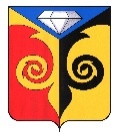 СОВЕТ ДЕПУТАТОВКУСИНСКОГО ГОРОДСКОГО ПОСЕЛЕНИЯЧелябинской областиР Е Ш Е Н И Еот 26.04.2023 № 09                                                                                     г. КусаОб утверждении Положения о порядке деятельности органов местного самоуправления по правовому просвещению и правовому информированию на территории Кусинского городского поселенияВ соответствии с Федеральными законами от 06.10.2003 № 131-ФЗ «Об общих принципах организации местного самоуправления в Российской Федерации», от 23.06.2016 № 182-ФЗ «Об основах системы профилактики правонарушений в Российской Федерации», Уставом Кусинского городского поселения», Совет депутатов Кусинского городского поселенияРЕШАЕТ:		1.Утвердить Положение о порядке деятельности органов местного самоуправления по правовому просвещению и правовому информированию на территории Кусинского городского поселения.	2. Настоящее решение вступает в силу после его официального опубликования на официальном сайте Кусинского городского поселения.Председатель Совета депутатов  Кусинского городского поселения                                                       О.С. ЧаринаПриложение                                                                                 к решению Совета депутатовКусинского городского поселенияот 26.04.2023 № 09ПОЛОЖЕНИЕ о порядке деятельности органов местного самоуправления по правовому просвещению и правовому информированию на территории Кусинского городского поселенияСтатья 1. Общие положения.Для целей реализации настоящего Положения о порядке деятельности органов местного самоуправления по правовому просвещению и правовому информированию на территории Кусинского городского поселения (далее - Положение) под правовым просвещением и правовым информированием (далее - правовое просвещение) понимается систематическая деятельность органов местного самоуправления, осуществляемая ими как непосредственно, так и через подведомственные организации и учреждения, по доведению до сведения граждан и организаций информации, направленной на обеспечение защиты прав и свобод человека и гражданина, общества и государства от противоправных посягательств, а также по повышению уровня правовой грамотности, развитию правосознания граждан.Правовое просвещение является неотъемлемой частью деятельности органов местного самоуправления Кусинского городского поселения по реализации мероприятий в сфере профилактики правонарушений, предусмотренных Федеральным законом «Об основах системы профилактики правонарушений в Российской Федерации», и полномочий по участию в профилактике терроризма и экстремизма, а также в минимизации и (или) ликвидации последствий проявлений терроризма и экстремизма на территории муниципального образования.Реализация настоящего Положения осуществляется, в том числе, путем доступа к информации о деятельности органов местного самоуправления.Основными задачами правового просвещения являются:- содействие гражданам в реализации и защите их прав, свобод и законных интересов, в том числе, путем доведения до их сведения информации о принятии, изменении либо отмене нормативных правовых актов, а также информации об их содержании, порядке и практики их применения;создание условий, обеспечивающих развитие правовой грамотности и правосознания граждан, повышение уровня их правовой культуры;профилактика правонарушений и преступлений, выражающаяся, в том числе, в воспитательном воздействии в целях недопущения совершения правонарушений или антиобщественного поведения и формировании стремления к законопослушанию как основной модели социального поведения;обеспечение взаимодействия органов местного самоуправления и подведомственных им организаций и учреждений, гражданами, а также с иными субъектами профилактики правонарушений для целей правового просвещения.5. Правовое просвещение осуществляется исходя из следующих принципов:признание права на личностное образование и развитие в качестве одного из фундаментальных прав человека;пропаганда общечеловеческих ценностей и гуманизма;недопустимость пропаганды войны, этнических и религиозных распрей, насилия и жестокости;максимально широкая доступность мероприятий по правовому просвещению всем категориям населения;достоверность сообщаемой информации.Статья 2. Полномочия Совета депутатов Кусинского городского поселения в сфере правового просвещения.К полномочиям Совета депутатов Кусинского городского поселения в сфере правового просвещения относится:принятие правовых актов в форме решений и постановлений, осуществление контроля их исполнения;взаимодействие с субъектами профилактики, общественными организациями, средствами массовой информации;осуществление иных полномочий в соответствии с действующим законодательством.Статья 3. Полномочия Главы администрации Кусинского городского поселения в сфере правового просвещения.К полномочиям Главы администрации Кусинского городского поселения в сфере правового просвещения относится:издание правовых актов в форме постановлений и распоряжений, осуществление контроля их исполнения;руководство деятельностью администрации, определение ее должностных лиц, ответственных за планирование и проведение мероприятий по правовому просвещению в рамках исполнения Федеральных законов «Об основах системы профилактики правонарушений в Российской Федерации», «Об общих принципах организации местного самоуправления в Российской Федерации» и «Об обеспечении доступа к информации о деятельности государственных органов и органов местного самоуправления»;организация взаимодействия местной администрации с субъектами профилактики, общественными организациями, средствами массовой информации;принятие решения (при необходимости) о создании совещательных органов и рабочих групп, утверждение положения об их деятельности и персонального состава;принятие мер, направленных на повышение правовой грамотности муниципальных служащих;осуществление иных полномочий в соответствии с действующим законодательством.Статья 4. Полномочия администрации Кусинского городского поселения в сфере правового просвещения.К полномочиям администрации Кусинского городского поселения в сфере правового просвещения относится:издание правовых актов в форме постановлений и распоряжений, осуществление контроля их исполнения;обеспечение исполнения Федеральных законов «Об основах системы профилактики правонарушений в Российской Федерации», «Об общих принципах организации местного самоуправления в Российской Федерации» и «Об обеспечении доступа к информации о деятельности государственных органов и органов местного самоуправления»;взаимодействие с субъектами профилактики, общественными организациями, средствами массовой информации;утверждение муниципальных программ, включающих мероприятия, направленные на правовое просвещение;организация и проведение мероприятий в форме конкурсов, конференций, семинаров, совещаний, рабочих групп, круглых столов, лекций, выставок, просветительских проектов и иных мероприятий, направленных на развитие правовой грамотности и правосознания граждан, повышение уровня их правовой культуры;принятие мер, направленных на повышение правовой грамотности муниципальных служащих;осуществление иных полномочий в соответствии с действующим законодательством.Статья 5. Способы правового просвещения гражданПравовое просвещение граждан может осуществляться субъектами правового просвещения граждан в пределах их компетенции следующими способами:
1) организация и проведение конференций, семинаров, лекций, выставок и иных мероприятий, направленных на развитие правовой культуры и правового сознания граждан, а также повышение правовой грамотности граждан на территории Кусинского городского поселения;
2) размещение материалов по правовому просвещению граждан на официальном сайте Кусинского городского поселения, 3) подготовка и распространение информационно-разъяснительных и методических материалов, направленных на правовое просвещение граждан на территории Кусинского городского поселения;
4) размещение в средствах массовой информации материалов с разъяснением законодательства и практики правоприменения, а также иных направленных на правовое просвещение граждан материалов;
5) размещение информационных стендов и (или) других технических средств аналогичного назначения для ознакомления граждан с информацией, направленной на правовое просвещение граждан на территории Кусинского городского поселения;
6) другими способами, не противоречащими действующему законодательству Российской Федерации.

Статья 6. Формы совершенствования деятельности в сфере правового просвещения граждан1. Формами совершенствования деятельности в сфере правового просвещения граждан являются:
1) взаимодействие субъектов правового просвещения граждан с федеральными органами исполнительной власти и их территориальными органами Кусинского городского поселения, государственными органами субъектов Российской Федерации, судебными органами, федеральными государственными образовательными организациями высшего образования, органами местного самоуправления муниципальных образований в Кусинском городском поселении, общественными объединениями и гражданами в целях планирования и реализации мероприятий по правовому просвещению граждан;
2) оказание органами государственной власти Кусинского городского поселения поддержки социально ориентированным некоммерческим организациям при условии осуществления ими в соответствии с учредительными документами деятельности по оказанию юридической помощи на безвозмездной или на льготной основе гражданам и правовому просвещению населения, деятельности по защите прав и свобод человека и гражданина;
3) учреждение премий за достижения в сфере правового просвещения граждан;
4) иные формы совершенствования деятельности в сфере правового просвещения граждан, не противоречащие действующему законодательству.
2. Формы совершенствования деятельности в сфере правового просвещения граждан, предусмотренные частью 1 настоящей статьи, осуществляются субъектами правового просвещения граждан в пределах их компетенции в соответствии с действующим законодательством.Исполняющий обязанности ГлавыКусинского городского поселения                                                              Г.П. Гагарин